第1頁，共2頁署任安排署任教師休假/缺勤超逾連續3天以上而須調整署任津貼的通知
請在填寫前，詳細閱讀列載於附頁的個人資料收集聲明。請確保教師知悉所填報的內容，並已閱讀列載於附頁的個人資料收集聲明。如就填寫本表格有任何查詢，請與有關學校發展主任聯絡。第2頁，共2頁第II部 (由學校填寫。請確保教師知悉所填報的內容。) 現請教育局相應調整有關教師的署任津貼第III部本人已根據有關的《資助則例》及教育局通告第8/2004號「署任安排和發放署任津貼」的規定，核對上文第I部及第II部的資料已完整填妥，並核實有關資料。本人確認本表格第I部及第II部的資料正確無誤。本人已通知上述教師有關休假/缺勤對計算署任期及發放署任津貼的影響。本人並承諾本校會把多付的薪金津貼退還教育局。 註︰ 教師在署任合資格職級期間連續休假超過3個工作天，將會喪失整段休假期間(包括休假日及當中的公眾假期和星期日)的署任津貼。2 學校必須按照教育局通告第1/2006號及其附錄「教職員批假指引」、第16/2015號(侍產假適用)及第16/2018號(延長產假適用)的規定批核假期。3 教師在署任合資格職級期間休假及/或缺勤超逾3天(因病假或參加經批准的訓練及擔任獲授權的職務而缺勤除外)，有關休假及/或缺勤日數不獲計算在合資格署任期內。4 教師署任合資格職級達連續30個曆日或以上，可獲發放署任津貼。第IV部 (由教育局填寫) (2022年8月修訂)附頁個人資料收集聲明收集個人資料的目的你在本表格提供的個人資料，會供教育局用於以下一項或多項用途：處理、核實及查證就與聘用相關事宜、發放薪金津貼及其他政府資助，以及計算公積金的供款和贈款的通知；就上文(a)項所述通知的處理、核實及查證，將個人資料與政府相關政策局／部門資料庫進行核對； 將個人資料與教育局資料庫進行核對，以核實／更新教育局的記錄；培訓及發展，包括發出計劃／活動邀請、處理發還課程費用申請、 評審提名、獎項和獎學金，以及監察達標進度；處理及審核撥款／補助／津貼申請、發放撥款／補助／津貼，以及審計； 編製統計資料、研究及政府刊物；以及執行規則及規例[包括《教育條例》(香港法例第279章)及其附屬法例(例如《教育規例》、《補助學校公積金規則》、《津貼學校公積金規則》)和《資助則例》]。你必須按本表格的要求及於本局處理本表格的過程中提供個人資料。假如你沒有提供該等個人資料，本局可能無法辦理或繼續處理有關表格。  可獲轉移資料者你提供的個人資料會供教育局人員取閱。除此之外，本局亦可能會向下列各方或在下述情況轉移或披露該等個人資料：政府其他政策局及部門，以用於上文第1段所述的用途； 與本表格相關的學校，以用於上文第1段所述的用途；你曾就披露個人資料給予訂明同意；以及根據適用於香港的法例或法庭命令授權或規定披露個人資料。查閱個人資料你有權要求查閱及更正教育局所持有關於你的個人資料。如需查閱或更正個人資料，請以書面向有關高級學校發展主任提出，並寄交教育局網頁(https://www.edb.gov.hk/tc/contact-us/reo.html)所載區域教育服務處地址或電郵至 edbinfo@edb.gov.hk。正本：	教育局公積金組副本：	學校所屬的教育局區域教育服務處﹝經辦人：高級學校發展主任 (        )﹞第二副本：	學校存檔*  請刪去不適用者□ 請在適當的方格內加上「」 號學校名稱[學校聯絡人姓名(以便教育局處理本表格時作查詢之用)︰ ______________________________________________[學校聯絡人姓名(以便教育局處理本表格時作查詢之用)︰ ______________________________________________[學校聯絡人姓名(以便教育局處理本表格時作查詢之用)︰ ______________________________________________[學校聯絡人姓名(以便教育局處理本表格時作查詢之用)︰ ______________________________________________[學校聯絡人姓名(以便教育局處理本表格時作查詢之用)︰ ______________________________________________[學校聯絡人姓名(以便教育局處理本表格時作查詢之用)︰ ______________________________________________[學校聯絡人姓名(以便教育局處理本表格時作查詢之用)︰ ______________________________________________[學校聯絡人姓名(以便教育局處理本表格時作查詢之用)︰ ______________________________________________[學校聯絡人姓名(以便教育局處理本表格時作查詢之用)︰ ______________________________________________[學校聯絡人姓名(以便教育局處理本表格時作查詢之用)︰ ______________________________________________[學校聯絡人姓名(以便教育局處理本表格時作查詢之用)︰ ______________________________________________[學校聯絡人姓名(以便教育局處理本表格時作查詢之用)︰ ______________________________________________[學校聯絡人姓名(以便教育局處理本表格時作查詢之用)︰ ______________________________________________[學校聯絡人姓名(以便教育局處理本表格時作查詢之用)︰ ______________________________________________[學校聯絡人姓名(以便教育局處理本表格時作查詢之用)︰ ______________________________________________[學校聯絡人姓名(以便教育局處理本表格時作查詢之用)︰ ______________________________________________[學校聯絡人姓名(以便教育局處理本表格時作查詢之用)︰ ______________________________________________]]]]學校代碼*.上午*.下午*.全日*.上午*.下午*.全日學校電話號碼教師姓名(中文)(中文)(中文)(中文)(中文)香港身份證號碼香港身份證號碼(  )(  )(  )(英文)(英文)(英文)(英文)(英文)員工檔號員工檔號第I部 (由學校填寫)A. 署任資料第I部 (由學校填寫)A. 署任資料實任職級︰署任職級︰署任期︰由                 (日/月/年) 至                  (日/月/年)署任期︰由                 (日/月/年) 至                  (日/月/年)B. 扣減署任津貼資料B. 扣減署任津貼資料休假/缺勤日期1由                  (日/月/年) 至                  (日/月/年) (共     天)休假/缺勤日期1由                  (日/月/年) 至                  (日/月/年) (共     天)C. 休假/缺勤性質2C. 休假/缺勤性質2 休假/缺勤原因代碼   休假/缺勤原因代碼  D. 合資格署任期D. 合資格署任期教師的休假/缺勤 會/不會* 計算在發放署任津貼的合資格署任期內3。教師的休假/缺勤 會/不會* 導致教師未能符合最低署任期限以支取署任津貼的基準4。教師的休假/缺勤 會/不會* 計算在發放署任津貼的合資格署任期內3。教師的休假/缺勤 會/不會* 導致教師未能符合最低署任期限以支取署任津貼的基準4。E.  退還署任津貼參照本表格的第I部，本校□	須在教師署任合資格職級期間連續休假超過3個工作天的情況下，退還已支付予該教師整段休假期間(包括休假日及當中的公眾假期和星期日)的署任津貼。□	因教師的休假/缺勤導致該教師未能符合最低署任期限以支取署任津貼的基準，故須安排退還該教師整段署任期間的署任津貼。校監簽署學校蓋印校監姓名日期公積金組公積金組公積金組公積金組收件日期工序簽署日期收件日期EDBSGS資料輸入收件日期EDBSGS資料覆核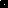 